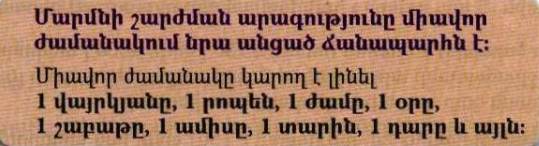 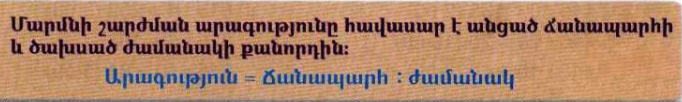 1․2.3․4․5․1․ Հեծանվորդը առաջին 2 ժամում ընթացավ 18կմ/ժ արագությամբ, հետո արագությունը 3կմ/ժ-ով փոքրացրեց և գնաց ևս 2 ժամ։ Նա որքա՞ն ճանապարհ անցավ այդ 4 ժամում։ 2×18=36, 18-3=15, 15×2=30, 30+36=662․ Զբոսաշրջիկը 4 ժ գնաց ավտոբուսով 70կմ/ժ արագությամբ, այնուհետև 5ժ գնաց ձիով 20կմ/ժ արագությամբ։ Դրանից հետո նրան մնաց անցնելու ևս 5կմ։ Որքա՞ն ճանապարհ էր նախատեսել անցնել զբոսաշրջիկը։ 70×4=280, 20×5=100, 280+100+5=3853. Գյուղից դեպի սար միաժամանակ մեկնեցին երկու հեծյալ։ Որքա՞ն կլինի նրանց միջև հեռավորությունը մեկնելուց 40ր հետո, եթե նրանցից մեկի արագությունը 130մ/ր է, իսկ մյուսինը՝ 145մ/ր։ 130×40=5200, 145×40=5800, 5800-5200=6004․ Գտի՛ր այն եռանիշ թվերը, որոնց թվանշանների գումարը 4 է։103, 130, 112, 121, 202, 220, 211, 400, 301։